ASIF KAMAL	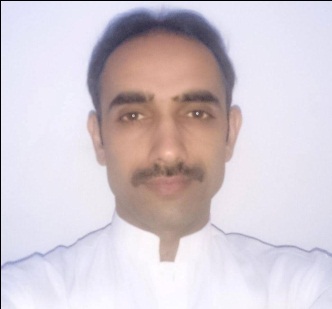 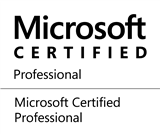 Current Location: Peshawar, PakistanE-mail:  asif_kamal@msn.comCell No: 0092-0334-9176754Career ObjectiveTo work with a team of highly motivated and professional members that will provide me an insight into the practical application of my knowledge and skills, seek a challenging position to commensurate with my qualification in career growing organizationPersonal ParticularsFather’s Name 		: Inayat UllahDate of Birth		: May, 25, 1984Nationality		: PakistaniCNIC No		: 17301-5034050-5Passport No		:A6815795						Religion 		: IslamGender			: MaleMarital Status		: MarriedEducational Credentials	Professional Qualification I have successfully completed the following training courses;(MCP) Microsoft Certified Professional.(MCSA) Microsoft Certified Solutions Associate: Office 365 certification.(Microsoft Specialist) certification in Microsoft Azure Infrastructure Solutions.MCSE (Microsoft Certified Systems Engineer).MICROSOFT OFFICE SPECIALIST (Excel, Word, Power Point).CCNA (Cisco Certified Network Associate).Web Designing + Web Development (HTML / XHTML / DHTML / PHP / SQL Light).Linux Administration (Ubuntu) With ClearOS, PFsense & MikroTik Firewalls.Ethical Hacking / Penetration Testing with Kali Linux.LanguagesI can read, write and speak the following languages;English		UrduPashtoMSC Project: Site to Site VPN for Northwest General Hospital & Research CenterExperience1: Company/Employer Name: Pak International Medical College Hayatabad Peshawar (http://pimc.edu.pk)Designation/Position: Manager ITEmployed From 03 May 2013 To Till Date (Morning Shift)Brief Description: My main duties and responsibilities as a Manager IT are:Managing information technology and computer systemsPlan, organize, control and evaluate IT and electronic data operationsManage IT staff by recruiting, training and coaching employees, communicating job expectations and appraising their performanceDesign, develop, implement and coordinate systems, policies and proceduresEnsure security of data, network access and backup systemsHandle annual budget and ensure cost effectivenessDesigning & Implementation of a Network & Server Room.Installation, Configuration & Managing Domain Controllers & DNS Server 2008/2012 R2 with Windows 7, 10 ClientsInstallation, Configuration and Managing of (Microsoft Thread Management Gateway) TMG Firewall Server for LAN Computers.Installation, Configuration and Managing of "FileServer" integrated with Active Directory Domain ControllerInstallation and Managing of MikroTik Router/Firewall for Public WiFi Networks as DHCP & MAC Binding (Bandwidth controlling with Queues)Antivirus Trend Micro™ OfficeScan™ 10 Server Installation & Configuration “Administration”Virtualization of Servers with VMware 12 run multi Servers and multi Operating Systems from single machine. (Managing Virtual Network, Virtual Storage, Processors and Memory Sharing)Managing & Troubleshooting the Network and Multilayer Switches (Cisco)Cpanel Control (Creating + Managing Email Accounts) Outlook Configuration Email Backup and Restoration.Website Updating (HTML/CSS/PHP/SQL-Light), website backups and restoration.IP Cameras with NVR and Analog Cameras with DVR Configuration & Installation (playback, backup, security & online access)Supply in-depth technical and business product knowledge to multiple teamsProvide Hardware & Software Solutions to the OrganizationEnsure the successful operation of client integration and consult on implementationsWork with Multiple Teams to find, analyze, and resolve client issuesSecuring the SERVER-ROOM and providing the 24/7 availability of all servers including the Database ServersFacilitate communication between technology teams and other departments on issue status and resolutionProduct (Hardware/Software) Verification and Purchasing for IT.Audio visual systems installation and configurations + conferences support.Penetration Testing & Securing the Network routers, Switches, Systems and Servers from Hackers. 2: Company/Employer Name: NWGH (North West General Hospital & Research Center Peshawar)(http://nwgh.pk)Designation/Position: System EngineerEmployed From 23 Feb 2012 To Till Date (Evening Shift)Brief Description: My main duties and responsibilities as a System Engineer are.Installation, Configuration & Managing Domain Controllers & DNS Server 2008 R2 with Windows 10, 8, 7 & XP ClientsInstallation, Configuration and Managing of PfSense Firewall (in-bound & out-bound traffic control & bandwidth management control) for LANInstallation, Configuration and Managing of FileServerInstallation and Managing of Linux Firewall Server (ClearOS / MikroTik) for Public WiFi Networks as DHCP (VPN Configuration and Management)Virtualization of Servers with VMware 12 run multi Servers and multi Operating Systems from single machine. (Managing Virtual Network, Virtual Storage and Processors and Memory Sharing)Creating and managing the VPNs for outside clients using our database and for administrators to remotely access and monitor the serversAntivirus Trend Micro™ OfficeScan™ 10 Server Installation & Configuration “Administration”Managing & Troubleshooting the Network and Multilayer Switches (Cisco)Outlook Configuration Email Backup and RestorationEnsure the successful operation of client integration and consult on implementationsMonitor document and report system and perform issueProvide top-tier software support for team and clientsProvide Hardware & Software Solutions to the Team3: Company/Employer Name: National Database & Registration Authority of Pakistan (NADRA)(http://nadra.gov.pk)Designation/Position: Data Entry OperatorEmployed From 3rd July 2010 To 31st March 2011Brief Description: As a Data Entry Operator My Responsibilities Included, Filling Different fields and forms of SQL server 2008, I worked on Verification, Updation & Distribution Counters and I successfully performed my duties on all counters and Handle a big number of people.Typing Speed 45 w/minFull command on office AutomationFull command on Internet.4: Company/Employer Name: Peshawar Medical College (Department of IT & MI)(http://prime.edu.pk)Designation/Position: IT-AssistantEmployed From 2nd February 2009 To 4th July 2010  Brief Description: As an IT-Assistant, My Responsibilities included Network Maintenance, Hardware Troubleshooting, Operating System & Application software’s installation, Outlook email Configuration + Backup, Managing Domain Controller Server 2003 and Teaching MS-Office To College students. Address: Arbab Road Tehkal Bala Peshawar, Near to Luwara Hujra, KP, Pakistan.QualificationInstitutionYearMarks/TotalDivisionMSC Computer ScienceUniversity of Peshawar2014765/12001st MLISUniversity of Peshawar2010735/12001stBSC(Computer Science)University of  Peshawar2008337/5501stFSc (Pre-Engineering)Board of Intermediate & Secondary Education Peshawar 2005702/11001stSSCIslamia Collegiate School2001616/8501st